
MASCC Antiemesis Tool (MAT)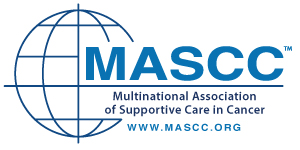 MASCC Mjeti ndihmës për vlerësimin e të përzierave (nauzës) në stomak dhe të të vjelluritData e kemoterapisë (ky cikël):		Dita	Muaji	Dita e javës Të dhëna për këtë formular të shkurtër:Mjeti MASCC Antiemesis (MAT) është një mënyrë ndihmëse për mjekun dhe infermieren që të sigurojnë një trajtim të shkëlqyer per ju si dhe të parandalojnë përzierjet në stomak dhe të vjellurat nga trajtimi me kemoterapi. Duke plotësuar këtë formular, ju na ndihmoni t’iu mundësojmë menaxhim sa më të mirë të këtyre efekteve anësore.Këto janë përkufizimet që janë përdorur në formular:	Të vjellurit: Qitja e materieve nga stomaku përmes gojës.Përzierja:  Ndjenja që ke para se të vjellëshJu lutem përgjigjuni të gjitha pyetjeve. Nuk ka përgjigje të saktë apo të gabuar, vetëm se duam t’i dijmë përvojat tuaja.
Në qoftë se keni ndonjë paqartësi lidhur me mënyrën dhe kohën kur duhet ta plotësoni këtë formular, ju lutem na pyetni!Vëreni që pyetja numër 4 dhe pyetja numër 8  dallojnë në mënyrën e përgjigjes. Këto pyetje janë të renditura në shkallë. 
Për këto pytje, rrethoni numrin nga 0 në 10, numëri i cili përfaqëson më tepër përvojën tuaj në lidhje me përzierjen në stomak dhe të vjellurit, dhe shënoni numrin në kutinë që gjindet në anën tuaj të djathtë. Një shembull nga kjo formë e pyetjes (por në lidhje me parkim) është dhënë më poshtë. Mund të mësoni si të përgjigjeni në këto pyetje nga shembulli i mëposhtëm, ose pyetni cilindo nga ne që t’iu ndihmojmë dhe t’ua shpjegojmë procedurën, nëse nuk e keni te qartë. Ju lutem që të na ktheni formularin e plotësuar sa më shpejt që të mundeni, ashtu si kemi diskutuar më përpara. Faleminderit! MASCC Mjeti ndihmës për vlerësimin e të përzierave në stomak dhe të vjelluritJu lutem plotësoni këtë formular një ditë pas procedures së kemoterapisë:		Dita	Muaji	Dita e javësTë përzierat dhe të vjellurat
gjatë 24 orëve të para pas kemoterapisë:(Kjo faqe i referohet 24 orëve të para pas kemoterapisë):MASCC Mjeti ndihmës për vlerësimin e të përzierave në stomak dhe të të vjelluritKjo faqe përfshinë pyetjet për periudhën prej 1 deri në 4 ditë pas kemoterapisë.Pra pyet për kohën pas 24 orëve. Ju lutem plotësoni këtë formular 4 ditë pas procedurës së kemoterapisë:		Dita	Muaji	Dita e javësTë përzierat dhe të vjellurat e vonuaraEmri:Infermierja juaj e Onkologjisë:Telefoni:Mjeku juaj onkolog:Telefoni:Sa vështirë e patët që ta parkoni makinën tuaj sot?Aspak	Më së shumti (Shënoni numrin në kuti)1) 24 Orë pas kemoterapisë, a keni pasur të vjellura?1) 24 Orë pas kemoterapisë, a keni pasur të vjellura?Po   Jo  
(Zgjidh njërën)2) Nëse keni vjellur 24 orë pas kemoterapisë, sa herë iu ka ndodhur ajo gjë?2) Nëse keni vjellur 24 orë pas kemoterapisë, sa herë iu ka ndodhur ajo gjë?(Shënoni numrin në kuti)3) 24 Orë pas kemoterapisë, a keni ndjerë të përziera/mundim në stomak?3) 24 Orë pas kemoterapisë, a keni ndjerë të përziera/mundim në stomak?Po   Jo  
(Zgjidh njërën)4) Nëse keni ndjerë përzierje, ju lutem rrethoni ose shënoni numrin që përshkruan më së miri përjetimin tuaj. 
Sa herë keni ndjerë të përziera në 24 orët e fundit?Aspak	                                                            Më së shumti(Shënoni numrin në kuti)(Shënoni numrin në kuti)(Shënoni numrin në kuti)5) A keni pasur të vjellura 24 orë pas kemoterapisë, apo me vonë?5) A keni pasur të vjellura 24 orë pas kemoterapisë, apo me vonë?6) Nëse keni vjellur në këtë periudhë, sa herë iu ka ndodhur kjo? 6) Nëse keni vjellur në këtë periudhë, sa herë iu ka ndodhur kjo? (Shënoni numrin se sa herë ka ndodhur në kuti)7) A keni ndjerë të pëziera në stomak 24 orë pas kemoterapisë, apo më vonë?7) A keni ndjerë të pëziera në stomak 24 orë pas kemoterapisë, apo më vonë?Po   Jo  
(Zgjidh njërën)8) Nëse keni ndjerë të përziera në stomak, ju lutem rrethoni ose shënoni numrin që përshkruan më së miri përjetimin tuaj.Sa herë keni ndjerë përzierje në stomak në këtë periudhë?Aspak	                                                    Më së shumti(Shënoni numrin në kuti)(Shënoni numrin në kuti)